T.C.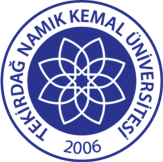 TEKİRDAĞ NAMIK KEMAL ÜNİVERSİTESİ ÇORLU MESLEK YÜKSEKOKULUİŞLETMEDE MESLEKİ EĞİTİM GÜNLÜK FAALİYET RAPORUGünlük Faaliyet Raporuİşletmede Çalışmanın Yapıldığı Birim:	Rapor Tarihi:	…../….../20…..……………………………………………………İşletmede Çalışmanın Yapıldığı Birim:	Rapor Tarihi:	…../….../20…..……………………………………………………İşletmede Çalışmanın Yapıldığı Birim:	Rapor Tarihi:	…../….../20…..……………………………………………………TASDİK EDEN YETKİLİNİNTASDİK EDEN YETKİLİNİNTASDİK EDEN YETKİLİNİNADI SOYADIGÖREVİ-ÜNVANIİMZA MÜHÜR/KAŞE